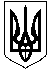 СМОЛІНСЬКА СЕЛИЩНА РАДАНОВОУКРАЇНСЬКОГО РАЙОНУ КІРОВОГРАДСЬКОЇ ОБЛАСТІ                                         чотирнадцята  сесія восьмого скликання                                                                  Р І Ш Е Н Н Я11 лютого   2022 року							         	№  318Про надання дозволу на виготовленнятехнічної документації із землеустрою,щодо встановлення (відновлення) меж земельної ділянки в натурі (на місцевості)            Відповідно до статей 12,19,22,26,116,118,121,122,134,186, Земельного кодексу України ,ст.26 Закону України «Про місцеве самоврядування в Україні»,  ст.. 19, 50 Закону України «Про землеустрій»  розглянувши заяву голови ФГ «Смоліне АГРО»та заслухавши інформацію землевпорядника, сесія   ВИРІШИЛА :                1. Надати  ФГ «Смоліне АГРО» дозвіл на виготовлення технічної   документації  із землеустрою щодо встановлення (відновлення) меж земельної ділянки в натурі (на місцевості), загальною  площею 0,1519 га, для розміщення комплексу будівель (згідно з КВЦПЗ J 11.04),кадастровий номер земельної ділянки 3523155700:02:000:0023,  із земель промисловості, транспорту, зв’язку, енергетики, оборони та іншого призначення, яка розташована за адресою:  вул. Транспортна 2-а, смт. Смоліне Кіровоградська область Новоукраїнський район.                  2.    Контроль за виконанням даного рішення покласти на комісію з питань     землекористування, архітектури, будівництва та екології  житлово-комунального       господарства, промисловості, підприємництва, транспорту, зв’язку та сфери  послуг.        Селищний  голова                                                                         Микола МАЗУРА